»  Тэги к этому документу: добротамирРоссииясимволы Россииурок мира и добра»  Размещено в сообществах:    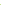 "Начальные классы"Россия начинается с Востока»Войдите на сайт под своим логином или зарегистрируйтесь, чтобы оставлять комментарии